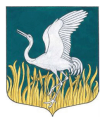 ЛЕНИНГРАДСКАЯ ОБЛАСТЬЛУЖСКИЙ МУНИЦИПАЛЬНЫЙ РАЙОНАДМИНИСТРАЦИЯМШИНСКОГО СЕЛЬСКОГО ПОСЕЛЕНИЯПОСТАНОВЛЕНИЕ от 01 ноября 2023 г.                                                                                                                      № 301/КИ                                          В целях приведения нормативно правовых актов в соответствие с действующим законодательством РФ, администрация Мшинского сельского поселения Лужского муниципального района Ленинградской области ПОСТАНОВЛЯЕТ:1. Внести в Постановление администрации Мшинского сельского поселения от 14.04.2022      № 86 «Об утверждении положения комиссии по соблюдению требований к служебному поведению муниципальных служащих администрации Мшинского сельского поселения (с учетом изменений, внесенных постановлением от 31.03.2023 № 838, от 22.12.2023 № 422)» следующие изменения:     - внести изменения в состав комиссии по соблюдению требований к служебному поведениюмуниципальных служащих администрации Мшинского сельского поселения Лужского муниципального района Ленинградской области и урегулированию конфликта интересов (Приложение 2).В остальной части оставить Положение без изменений.Разместить настоящее постановление на официальном сайте администрации Мшинского сельского поселения в сети Интернет.Настоящее постановление вступает в силу со дня подписанияКонтроль за исполнением постановления оставляю за собой.И.о. главы администрацииМшинского сельского поселения                                                                                     В.В. КартавенкоРазослано: в прокуратуру, в делоУТВЕРЖДЕНпостановлением администрации Мшинского сельского поселенияЛужского муниципального района от 01.11.2023 № 301/КИ(приложение 2)СОСТАВкомиссии по соблюдению требований к служебному поведениюмуниципальных служащих администрации Мшинского сельского поселения Лужского муниципального района Ленинградской области и урегулированию конфликта интересовО внесении изменений в постановление от 14.04.2022 № 86 «Об утверждении положения комиссии по соблюдению требований к служебному поведению муниципальных служащих администрации Мшинского сельского поселения (с учетом изменений, внесенных постановлением от 31.03.2023 № 838, от 22.12.2023 № 422)»Председатель комиссии:Картавенко Владимир Валерьевич- и.о. главы администрации Мшинского сельского поселения- и.о. главы администрации Мшинского сельского поселенияЗаместитель председателя комиссии:Заместитель председателя комиссии:Медведева Ольга Анатольевна- заместитель главы администрации Мшинского сельского поселения- заместитель главы администрации Мшинского сельского поселенияСекретарь комиссии:Егорова Мария Сергеевна ведущий специалист по общим вопросам и кадровой политике администрации Мшинского сельского поселения ведущий специалист по общим вопросам и кадровой политике администрации Мшинского сельского поселенияЧлены комиссии:Семенова Валентина Андреевна ведущий специалист по социально-экономическому развитию администрации Мшинского сельского поселения ведущий специалист по социально-экономическому развитию администрации Мшинского сельского поселенияЕлямик Ольга Григорьевна ведущий специалист по земельным вопросам администрации Мшинского сельского поселения ведущий специалист по земельным вопросам администрации Мшинского сельского поселенияНадольная Людмила Михайловна- директор МОУ «Мшинская СОШ»- директор МОУ «Мшинская СОШ»